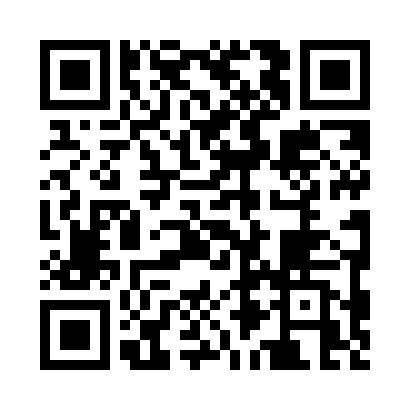 Prayer times for Cooinda, AustraliaWed 1 May 2024 - Fri 31 May 2024High Latitude Method: NonePrayer Calculation Method: Muslim World LeagueAsar Calculation Method: ShafiPrayer times provided by https://www.salahtimes.comDateDayFajrSunriseDhuhrAsrMaghribIsha1Wed5:356:4812:373:576:267:342Thu5:356:4812:373:576:267:343Fri5:356:4812:373:576:257:344Sat5:356:4812:373:566:257:345Sun5:366:4812:373:566:257:336Mon5:366:4912:363:566:247:337Tue5:366:4912:363:566:247:338Wed5:366:4912:363:566:247:339Thu5:366:4912:363:556:237:3210Fri5:366:4912:363:556:237:3211Sat5:366:5012:363:556:237:3212Sun5:366:5012:363:556:227:3213Mon5:366:5012:363:556:227:3214Tue5:376:5012:363:556:227:3215Wed5:376:5112:363:556:227:3116Thu5:376:5112:363:556:227:3117Fri5:376:5112:363:546:217:3118Sat5:376:5112:363:546:217:3119Sun5:376:5212:363:546:217:3120Mon5:386:5212:363:546:217:3121Tue5:386:5212:363:546:217:3122Wed5:386:5212:373:546:217:3123Thu5:386:5312:373:546:207:3124Fri5:386:5312:373:546:207:3125Sat5:386:5312:373:546:207:3126Sun5:396:5412:373:546:207:3127Mon5:396:5412:373:546:207:3128Tue5:396:5412:373:546:207:3129Wed5:396:5412:373:546:207:3130Thu5:406:5512:373:546:207:3131Fri5:406:5512:383:546:207:31